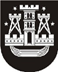 KLAIPĖDOS MIESTO SAVIVALDYBĖS TARYBASPRENDIMASDĖL KLAIPĖDOS MIESTO SAVIVALDYBĖS TARYBOS 2012 M. SAUSIO 26 D. SPRENDIMO NR. T2-1 „DĖL KLAIPĖDOS MIESTO SAVIVALDYBĖS BENDROJO UGDYMO MOKYKLŲ TINKLO PERTVARKOS 2012–2015 METŲ BENDROJO PLANO PATVIRTINIMO“ PAKEITIMO2014 m. vasario 27 d. Nr. T2-31KlaipėdaVadovaudamasi Lietuvos Respublikos vietos savivaldos įstatymo 18 straipsnio 1 dalimi ir Lietuvos Respublikos Vyriausybės 2013 m. rugpjūčio 28 d. nutarimo Nr. 788 „Dėl Lietuvos Respublikos Vyriausybės 2011 m. birželio 29 d. nutarimo Nr. 768 „Dėl Mokyklų, vykdančių formaliojo švietimo programas, tinklo kūrimo taisyklių patvirtinimo“ pakeitimo“ 2 punktu, Klaipėdos miesto savivaldybės taryba nusprendžia:Pakeisti Klaipėdos miesto savivaldybės bendrojo ugdymo mokyklų tinklo pertvarkos 2012–2015 metų bendrojo planą, patvirtintą Klaipėdos miesto savivaldybės tarybos . sausio 26 d. sprendimu Nr. T2-1 „Dėl Klaipėdos miesto savivaldybės bendrojo ugdymo mokyklų tinklo pertvarkos 2012–2015 metų bendrojo plano patvirtinimo“:išdėstyti 1 priedą „Klaipėdos miesto bendrojo ugdymo mokyklų reorganizavimo, likvidavimo, pertvarkymo ir struktūros pertvarkymo planas“ nauja redakcija (pridedama);išdėstyti 2 priedą „Mokytojų kvalifikacijų atnaujinimo ir įdarbinimo planas“ nauja redakcija (pridedama).2. Skelbti apie šį sprendimą vietinėje spaudoje ir visą sprendimo tekstą – Klaipėdos miesto savivaldybės interneto tinklalapyje.Savivaldybės meras Vytautas Grubliauskas